 Funktionsbeskrivelse for OP-portør 3043/44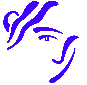 Revideres senest (måned/år)			januar 2013Personlige oplysningerFaktaoplysningerStillingens funktioner, kompetence og ansvarsområdeUnderskrevet den:…………………………..	…………………………..Leder	MedarbejderSendt til Personalekonsulenten den ………………Medarbejderens navn:Cpr.nr.Dato for udarbejdelse af funktionsbeskrivelse OrganisationAnsvarPortør i HOCLedelse i stillingen          nejHovedOrtoCentretAnæstesi- og Operations klinikkenAfsnit Basisstilling                     jaSærlige funktioner     ud over basisstilling          ja Nærmeste leder: ChefportørenPersonaleansvar               nej Beskrivelse af stillingenA) Opgaver og funktioner (se også arbejdsbeskrivelsen)Sammen med sgpl. koordinator/kirurg, sikre at de rigtige lejer er på stuerne.Forberede lejrings udstyr til respektive stuer.Hente blodprodukter.Mobilisering og transport af patienter på intensiv 4141 og Fast Track stuen på 4. sal.B) Ansvar og kompetencePortøren skal sikre at patienten forflyttes på den bedste og mest skånsomme måde.Portøren har stor kompetence vedr. hvad der skal bruges og hvordan patienten skal lejres til de forskellige operationer og gør det klar til den enkelte operation (speciallejringer)Portøren lejrer patienten så patienten ligger forsvarligt så kirurgen og anæstesien kan komme til. C) Indplacering i organisationenRefererer til chefportøren.D) Uddannelsesmæssige krav og kompetencerPortøruddannelsenUdvidet hjertestopkursusGrundigt oplært af portører i afdelingen og har arbejdet med det selvstændigt og har vist at man har styr på lejringer og operationstyper.